q²*+                                                                                                                                                                                                                                                                                                   EMPLOI DU TEMPS DE LA PREMIERE ANNEE SM : SEMESTRE 2 Année Universitaire 2023/2024الجمــــهورية الجزائريـــــة الديمقراطيـــــة الشعبيـــــةREPUBLIQUE ALGERIENNE DEMOCRATIQUE ET POPULAIRE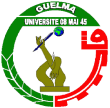 Gr8h-9h 309h30-11h0011h00-12h 3012h30-14h0014h00-15h3015h30  DIMG1physique 2CoursMr Boufelfel A.E1.1maths2Analyse & AlgèbreCours Mr Boulares  E1.1          TP physique 2Mme Ellagoune (3h)TD MathsMr BoularesE1.1    DIM      G2physique 2CoursMr Boufelfel A.E1.1maths2Analyse & AlgèbreCours Mr Boulares  E1.1          TP physique 2Mme Ellagoune (3h)TD MathsMr BoularesE1.1    DIM      G2physique 2CoursMr Boufelfel A.E1.1maths2Analyse & AlgèbreCours Mr Boulares  E1.1          TP physique 2Mme Ellagoune (3h)TD physiqueMr Boufelfel A.E1.1                      DIM      G2physique 2CoursMr Boufelfel A.E1.1maths2Analyse & AlgèbreCours Mr Boulares  E1.1TP physique 2Mr Braghta (3h) TD physiqueMr Boufelfel A.E1.1                    LUNG1maths2Analyse & AlgèbreCoursMr BoularesE1.1  physique 2CoursMr Boufelfel A.E1.1TD physiqueMr Boufelfel A.E1.8  Energie renouvelableMr Belfarhi E1.1LUNG2maths2Analyse & AlgèbreCoursMr BoularesE1.1  physique 2CoursMr Boufelfel A.E1.1                      TD Maths1Mr Boulares E1.  Energie renouvelableMr Belfarhi E1.1MARG1  Chimie 2CoursMme MaouiE1.1Chimie 2CoursMme MaouiE1.1TD chimie Mme MaouiE1.1MARG2  Chimie 2CoursMme MaouiE1.1Chimie 2CoursMme MaouiE1.1TP Informatique2Mme Louafi W.  MERG1Informatique2     Cours                Mme Louafi W.                        E1.1TP Chimie 2       Mr StitiTP Informatique 2 Mme Louafi W.                       MERG2Informatique2     Cours                Mme Louafi W.                        E1.1TD Chimie 2  Mme Laachi   E1.1  TP Chimie 2Mr ChaguetmiJEG1   AnglaisCoursMr ZardodiE1.1JE        G2   AnglaisCoursMr ZardodiE1.1